Российская  Федерация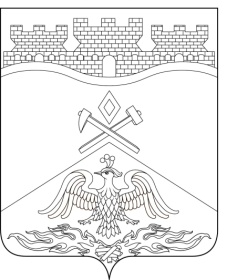 Ростовская  областьг о р о д   Ш а х т ыГОРОДСКАЯ ДУМАРЕШЕНИЕ № 27830-го заседания городской Думы города ШахтыПринято 25 октября 2022 годаО внесении изменений в Порядок участия муниципального образования «Город Шахты»в организациях межмуниципального сотрудничестваВ соответствии со статьей 8 Федерального закона от 06.10.2003 №131-ФЗ «Об общих принципах организации местного самоуправления в Российской Федерации», статьей 32 Устава муниципального образования «Город Шахты»,руководствуясь Областным законом от 29.06.2022 №704-ЗС 
«О развитии агломераций в Ростовской области» городская Дума города ШахтыРЕШИЛА:Внести в Порядок участия муниципального образования «Город Шахты» в организациях межмуниципального сотрудничества, утвержденный решением городской Думы города Шахты от 29.03.2007 №310, следующие изменения:1) в разделе I:пункт 1.1 дополнить словами «, в том числе путем заключения договоров (соглашений) о создании агломерации.»;дополнить пунктом 1.3 следующего содержания:«Понятие «агломерация» используется в настоящем решении в значении, определенном законодательством Ростовской области о развитии агломераций.»;2) в разделе II:пункт 2.1 дополнить абзацем следующего содержания:«- создания агломерации.»;в пункте 2.2 перед абзацем «- иные задачи в пределах действующего законодательства» дополнить абзацем следующего содержания:«- принятие решений о создании агломерации путем заключения договоров (соглашений);»;3) пункт 3.1 раздела III дополнить абзацем следующего содержания:«- создание агломерации.»;4) в пункте 4.2 раздела IV:а) абзац «- определение вклада города Шахты в организацию» дополнить словами «, в том числе в результате заключения договоров (соглашений) о создании агломерации;»;б) абзац «- планируемые ежегодные расходы города Шахты на обеспечение участия в организации» дополнить словами «, в том числе в результате заключения договоров (соглашений) о создании агломерации;»;в) абзац «- ожидаемые результаты от участия города Шахты в организации» дополнить словами «, в том числе в результате заключения договоров (соглашений) о создании агломерации;»; 5) в разделеV:а) в пункте 5.1 абзац «- от имени города Шахты подписывает учредительные документы организации межмуниципального сотрудничества, соглашения об установлении межмуниципальных связей и отношений» дополнить словами «, договоры (соглашения) о создании агломерации.»;б) в пункте 5.2 абзац «- выполнение обязательств в соответствии с заключенными соглашениями об установлении межмуниципальных связей и отношений» дополнить словами«, в том числе договорами (соглашениями) о создании агломерации.».Настоящее решение вступает в силу со дня его официального опубликования.Контроль за исполнением настоящего решения возложить на главу Администрации города Шахты А.В. Ковалева и комитет городской Думы города Шахты по местному самоуправлению и молодежной политике (О.Н.Данилов).Председатель городской Думы –глава города Шахты                                                                         А. Горцевской25 октября 2022 года Разослано: Министерству региональной политики и массовых коммуникаций Правительства РО, Администрации города Шахты, прокуратуре, СМИ, дело.